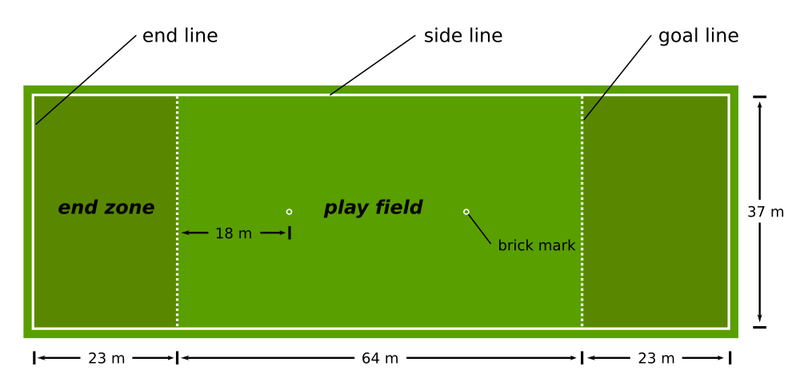 Ultimate Frisbee History & Rules Ultimate Frisbee was created in 1968 by a group of staff members and student council representatives in Maplewood. They started this new sport as an activity for high school students in their spare time. Its first name was “Frisbee Football” which was later changed to Ultimate Frisbee which is the sport we know today. Ultimate Frisbee has grown drastically over the past years and is now played in 42 countries by around     100 000 people. As Ultimate Frisbee has developed so have the rules. These are some of the important ones.To start the game one team throws the Frisbee to the opposite team who stands on their base line this is called a “pull”The disc may be moved in any direction by completing a pass to a teammate. After catching a pass, a player is required to come to a complete stop as quickly as possible, and then can only move their non-pivot foot. The players only have ten seconds to pass the Frisbee (you can count in stalls)a point is scored when a player catches a disk in the opposing teams end zoneif your team drops the disk then the opposing team has possession if a player hits the arm of the person with the disk then it’s considered a violation if the disk goes out of bounds then you bring it to the edge line where it went out and the opposing team throws it inUltimate Frisbee Outline 					Shannon & CeciliaSuppliesFrisbeesConesWhistlesClothes to fit the weather PiniesSafetyPay attention at all times so that you won’t get hit in the head by a Frisbee Wear proper footwear such as runnersHave a positive attitude Learning OutcomeStudents will be able to properly throw a FrisbeeStudents will understand the basic rules of Ultimate FrisbeeStudents would have had an enjoyable time and exercise Game PlanDay 1(passing)Warm-up One lap around the fieldDrillsPass Frisbee between a partner (different throws)Passing rectangle“Pulling” and catchingGame ++JackpotDay 2(defense)Warm-upFreeze tagDrillsPass with a partnerGroup piggy in the middle3 people piggy in the middleGameUltimate FrisbeeDay 3(playing drills)Warm-upJumping jacks DrillsPass with a partner down the fieldfetch in partnerspassing Frisbee, pivoting relay race(pfprr)GameUltimate FrisbeeDay 4 (game day)Warm upPass the Frisbee in a circleGames	Mini gamesBig gameDay 5(test)Written testPracticalPassing- with a partner in a specific zoneBibliographyZagoria, Adam. “Ultimate History” http://www.whatisultimate.com/history/history_game1_en.html. 12 Nov.2012“Ultimate Frisbee Rules” http://www.ultimatefrisbeerules.org/. 12 Nov. 2012